ПОСТАНОВЛЕНИЕАДМИНИСТРАЦИИ ГЕОРГИЕВСКОГОГОРОДСКОГО ОКРУГАСТАВРОПОЛЬСКОГО КРАЯ09 марта 2022 г.                        г. Георгиевск                                                № 736Об утверждении административного регламента предоставления управлением образования администрации Георгиевского городского округа Ставропольского края государственной услуги «Назначение и выплата единовременного пособия усыновителям»В целях реализации Федерального закона от 27 июля 2010 г. № 210-ФЗ «Об организации предоставления государственных и муниципальных услуг», в соответствии с законами Ставропольского края от 15 ноября 2009 г.           № 77-кз «О размере и порядке назначения единовременного пособия усыновителям», от 13 июня 2013 г. № 51-кз «О наделении органов местного самоуправления муниципальных округов и городских округов в Ставропольском крае отдельными государственными полномочиями Ставропольского края по назначению и выплате единовременного пособия усыновителям», руководствуясь приказом министерства образования Ставропольского края от 13 мая 2015 г. № 595-пр «Об утверждении типового административного регламента предоставления органом местного самоуправления муниципального (городского) округа Ставропольского края государственной услуги  «Назначение и выплата единовременного пособия усыновителям», на основании статей 57, 61 Устава Георгиевского городского округа Ставропольского края администрация Георгиевского городского округа Ставропольского краяПОСТАНОВЛЯЕТ:1. Утвердить прилагаемый административный регламент предоставления управлением образования администрации Георгиевского городского округа Ставропольского края государственной услуги «Назначение и выплата единовременного пособия усыновителям».2. Признать утратившим силу постановление администрации Георгиевского городского округа Ставропольского края от 18 июня 2020 г. № 1392 «Об утверждении административного регламента предоставления управлением образования и молодёжной политики администрации Георгиевского городского округа Ставропольского края государственной услуги «Назначение и выплата единовременного пособия усыновителям».3. Контроль за выполнением настоящего постановления возложить           на первого заместителя главы администрации Георгиевского городского округа Ставропольского края Феодосиади А.Е.4. Настоящее постановление вступает в силу со дня его официального опубликования.ГлаваГеоргиевского городского округа Ставропольского края                                                                            А.В.ЗайцевПроект визируют:начальник отдела общего делопроизводства и протокола администрации                                                                                М.И.Кобляковаисполняющий обязанности начальника правового управления администрации                                                             И.В.ПарфеновУТВЕРЖДЕНпостановлением администрацииГеоргиевского городскогоокруга Ставропольского краяот 09 марта 2022 г. № 736АДМИНИСТРАТИВНЫЙ РЕГЛАМЕНТпредоставления управлением образования администрации Георгиевского городского округа Ставропольского краягосударственной услуги «Назначение и выплата единовременногопособия усыновителям»I. Общие положения1.1.  Предмет регулирования Административного регламента Административный регламент предоставления управлением образования администрации Георгиевского городского округа Ставропольского края государственной услуги «Назначение и выплата единовременного пособия усыновителям» (далее – Административный регламент, администрация ГГО, управление образования, государственная услуга) разработан в целях повышения качества исполнения и доступности результатов предоставления государственной услуги, создания комфортных условий для участников отношений, возникающих при предоставлении государственной услуги. Административный регламент разработан в соответствии с законами Ставропольского края от 15 ноября 2009 г. № 77-кз «О размере и порядке назначения единовременного пособия усыновителям», от 13 июня 2013 г. № 51-кз «О наделении органов местного самоуправления муниципальных округов и городских округов в Ставропольском крае отдельными государственными полномочиями Ставропольского края по назначению и выплате единовременного пособия усыновителям», постановлением Правительства Ставропольского края от 17 ноября 2010 г. № 387-п «Об утверждении Порядка выплаты единовременного пособия усыновителям» и определяет требования, предъявляемые к порядку предоставления государственной услуги, сроки и последовательность действий при назначении и выплате за счет средств бюджета Ставропольского края единовременного пособия гражданам, усыновившим детей-сирот и детей, оставшихся без попечения родителей.1.2. Круг заявителейПолучателями государственной услуги являются усыновители, проживающие на территории Георгиевского городского округа Ставропольского края и усыновившие детей-сирот и детей, оставшихся без попечения родителей в Ставропольском крае, (далее соответственно – единовременное пособие, усыновитель).Государственная услуга предоставляется по заявлению усыновителя. Заявитель предоставляет заявление по форме согласно приложению 1 к Административному регламенту.1.3. Требования к порядку информирования о предоставлении государственной услугиИнформация о порядке предоставления государственной услуги предоставляется любым заинтересованным лицам:посредством опубликования в установленном порядке нормативных правовых актов Ставропольского края и администрации ГГО, содержащих нормы, регулирующие деятельность по предоставлению государственной услуги, в том числе путем размещения в информационно-телекоммуникационной сети «Интернет» на официальных сайтах Георгиевского городского округа (www.georgievsk.ru), управления образования (www.georg-gorono.ru), а также путем личного консультирования заинтересованных лиц по адресу: 357820, Ставропольский край, г. Георгиевск, ул. Ленина, д. 110,  кабинет 1.График работы: понедельник – пятница с 9.00 до 18.00,перерыв с 13.00 до 14.00,прием граждан осуществляется в здании управления образования в кабинете 1:вторник: с 14.00 до 18.00, среда: с 9.00 до 13.00, суббота, воскресенье – выходные дни,телефон для справок: 8 (87951) 3-20-49,посредством размещения утвержденного администрацией ГГО Административного регламента в здании управления образования на стенде, полная версия Административного регламента размещается также в сети «Интернет» на официальном сайте Георгиевского городского округа;с использованием средств телефонной связи, а также при устном и письменном обращении;через федеральную государственную информационную систему «Единый портал государственных и муниципальных услуг (функций)» (далее -Единый портал) по адресу: www.gosuslugi.ru и государственную информационную систему Ставропольского края «Портал государственных и муниципальных услуг (функций), предоставляемых (исполняемых) органами исполнительной власти Ставропольского края и органами местного самоуправления муниципальных образований Ставропольского края» (далее - региональный портал) по адресу: www.26gosuslugi.ru.Адрес управления образования, предоставляющего государственную услугу: 357820, Ставропольский край, город Георгиевск, улица Ленина,        д. 110.Телефоны для справок: 8(87951) 3-20-49, факс: 8(87951) 3-20-49.Официальный сайт управления образования в сети «Интернет»: www.georg-gorono.ru. Адрес электронной почты:  www. georg@stavminobr.ru.Информация о местонахождении и графике работы территориально обособленных структурных подразделений МФЦ размещается и поддерживается в актуальном состоянии в сети «Интернет».  Справочная информация о месте нахождения и графике работы управления образования, справочных телефонах, адресе официального сайта, электронной почты размещается и поддерживается в актуальном состоянии в сети «Интернет», на Едином портале, региональном портале и в государственной информационной системе Ставропольского края «Региональный реестр государственных услуг (функций)» (далее - региональный реестр).1.3.1. Порядок получения консультаций по процедуре предоставления государственной услуги1.3.1.1. Информация о процедуре предоставления государственной услуги предоставляется бесплатно.1.3.1.2. Информация о порядке и сроках предоставления государственной услуги, основанная на сведениях об услугах, размещенная на Едином портале, региональном портале и официальном сайте органа местного самоуправления, предоставляется заявителю бесплатно.Доступ к информации о сроках и порядке предоставления государственной услуги, размещенной на Едином портале, региональном портале и официальном сайте органа местного самоуправления, осуществляется без выполнения заявителем каких-либо требований, в том числе без использования программного обеспечения, установка которого на технические средства заявителя требует заключения лицензионного или иного соглашения с правообладателем программного обеспечения, предусматривающего взимание платы, регистрацию или авторизацию заявителя или предоставление им персональных данных.1.3.1.3. Получение заявителями информации по процедуре предоставления государственной услуги осуществляется путем индивидуального и публичного информирования. Информирование о процедуре предоставления государственной услуги осуществляется в устной и письменной форме.1.3.1.4. Индивидуальное устное информирование по процедуре предоставления государственной услуги осуществляется специалистами отдела опеки и попечительства управления образования, ответственными за предоставление государственной услуги (далее – специалисты), при обращении заявителей лично или по телефону.Индивидуальное устное информирование заявителей при личном обращении осуществляется в соответствии с графиком (приложение 2). 1.3.1.5. Индивидуальное письменное информирование по процедуре предоставления государственной услуги осуществляется специалистами при обращении заявителей путем почтовых или электронных отправлений.Ответ на обращение дается в простой, четкой и понятной форме в письменном виде с указанием должности лица, подписавшего ответ, а также фамилии, инициалов и номера телефона должностного лица отдела опеки и попечительства управления образования, оформившего письменный ответ.1.3.1.6. Публичное устное информирование осуществляется с привлечением средств массовой информации – радио, телевидения (далее – СМИ).1.3.1.7. Публичное письменное информирование осуществляется путем публикации информационных материалов в печатных СМИ, включая интернет-сайты, а также – оформления информационных стендов.II. Стандарт предоставления государственной услуги2.1. Наименование государственной услуги«Назначение и выплата единовременного пособия усыновителям».2.2. Наименование органа, предоставляющего государственную услугуПредоставление государственной услуги осуществляется управлением образования. В соответствии с положениями Административного регламента от заявителя не требуется осуществления действий, в том числе согласований, необходимых для получения государственной услуги, связанных с обращением в иные органы, организации, участвующие в предоставлении государственной услуги.При предоставлении государственной услуги запрещается требовать от заявителей осуществления действий, в том числе согласований, необходимых для получения государственной услуги и связанных с обращением в иные государственные органы, органы местного самоуправления, организации, за исключением получения услуг и получения документов и информации, предоставляемых в результате предоставления таких услуг, включенных в перечень услуг, которые являются необходимыми и обязательными для предоставления государственных услуг и предоставляются организациями, участвующими в предоставлении государственных услуг, утверждаемых нормативным правовым актом Ставропольского края.2.3. Результат предоставления государственной услугиКонечными результатами предоставления государственной услуги является:назначение и выплата единовременного пособия;отказ в назначении единовременного пособия с направлением заявителю уведомления об отказе в назначении единовременного пособия и указанием причины отказа.2.4. Срок предоставления государственной услугиГосударственная услуга предоставляется в течение 15 дней со дня регистрации документов, указанных в пункте 2.6 настоящего Административного регламента.2.5. Перечень нормативных правовых актов Российской Федерации и нормативных правовых актов Ставропольского края, регулирующих предоставление государственной услугиПеречень нормативных правовых актов Российской Федерации и нормативных правовых актов Ставропольского края, регулирующих предоставление государственной услуги (с указанием их реквизитов и источников официального опубликования), подлежит обязательному размещению на официальном сайте органа местного самоуправления в сети «Интернет», на Едином портале, на региональном портале и в региональном реестре.2.6. Исчерпывающий перечень документов, необходимых в соответствии с нормативными правовыми актами Российской Федерации или нормативными правовыми актами  Ставропольского края для предоставления государственной услугиПеречень документов, необходимых для получения государственной услуги:1) заявление о назначении единовременного пособия;2) копия паспорта гражданина Российской Федерации или иной документ, удостоверяющий личность, в соответствии с законодательством Российской Федерации;3) копия свидетельства о рождении усыновленного ребенка;4) документ, подтверждающий факт проживания несовершеннолетнего (паспорт или иной документ, подтверждающий регистрацию по месту жительства (пребывания) на территории органа местного самоуправления, свидетельство о регистрации по месту пребывания на территории органа местного самоуправления, свидетельство о регистрации по месту жительства (пребывания) ребенка (детей), не достигшего 14-летнего возраста, документ, выданный территориальным органом федерального органа исполнительной власти, уполномоченного на осуществление функций по контролю и надзору в сфере миграции, подтверждающий сведения о регистрации по месту жительства несовершеннолетнего);5) копия решения суда об усыновлении ребенка;6) лицевой счет усыновителя и реквизиты банка.Заявитель может предоставить в управление образования запрос в форме электронного документа с использованием  Единого портала и регионального портала, установленной постановлением Правительства Российской Федерации от 07 июля 2011 г. № 553 «О порядке  оформления и предоставления заявлений и иных документов, необходимых для предоставления государственных и (или) муниципальных услуг, в форме электронных документов».Формирование запроса в форме электронного документа осуществляется посредством заполнения электронной формы запроса на Едином портале без необходимости дополнительной  подачи запроса в какой-либо иной форме.На Едином портале, региональном портале размещается образец заполнения запроса в форме электронного документа.Если на едином портале заявителю не обеспечивается возможность заполнения электронной формы заявления, то для формирования заявления на едином портале в порядке, определяемом Министерством цифрового развития, связи и массовых коммуникаций Российской Федерации, обеспечивается автоматический переход к заполнению электронной формы указанного заявления на региональном портале.Форматно–логическая проверка сформированного запроса осуществляется после заполнения заявителем каждого из полей электронной формы запроса. При выявлении некорректно заполненного поля электронной формы запроса заявитель уведомляется о характере выявленной ошибки и порядке ее устранения посредством информационного сообщения непосредственно в электронной форме  запроса.При формировании запроса обеспечивается:возможность копирования и сохранения запроса;возможность печати на бумажном носителе копии запроса в электронной форме; сохранение ранее введенных в электронную форму запроса значений в любой момент по желанию заявителя, в том числе при возникновении ошибок ввода и возврате для повторного ввода значений в электронную форму запроса;заполнение полей электронной формы запроса до начала ввода сведений заявителем с использованием сведений, размещенных в федеральной государственной информационной системе «Единая система идентификации и аутентификации в инфраструктуре, обеспечивающей информационно-технологическое взаимодействие информационных систем, используемых для предоставления государственных и муниципальных услуг в электронной форме» (далее – единая система идентификации и аутентификации), и сведений, опубликованных на Едином  портале, региональном портале, в части, касающейся сведений, отсутствующих в единой системе идентификации и аутентификации;возможность вернуться на любой из этапов заполнения электронной формы запроса без потери ранее введенной информации;возможность доступа заявителя на Едином портале, региональном портале или официальном сайте управления образования к ранее поданным им запросам в течение не менее одного года, а также частично сформированных запросов – в течение не менее 3 месяцев.Запрос, направленный в форме электронного документа, распечатывается на бумажный носитель и регистрируется специалистом отдела опеки и попечительства управления образования, ответственным за прием документов, в журнале учета приема запросов заявителей в день его поступления.Специалист отдела опеки и попечительства управления образования обеспечивает прием запроса, необходимого для предоставления государственной услуги, и регистрацию запроса без необходимости повторного представления заявителем этого документа на бумажном носителе, если иное не установлено федеральными законами и принимаемыми в соответствии с ними актами Правительства Российской Федерации, законами Ставропольского края и принимаемыми в соответствии с ними актами Правительства Ставропольского края.Предоставление государственной услуги начинается с момента приема и регистрации управлением образования запроса, необходимого для предоставления государственной услуги, поступившего в форме электронного документа.Уведомление о приеме и регистрации запроса, необходимого для предоставления государственной услуги, содержащее сведения о факте приема запроса, необходимого для предоставления государственной услуги, и начале процедуры предоставления государственной услуги, либо мотивированный отказ в приеме запроса, необходимого для предоставления государственной услуги, поступившее в управление образования в форме электронного документа, направляемого заявителю не позднее рабочего дня, следующего за днем подачи указанного запроса, в форме электронного документа по адресу электронной почты, указанному в запросе, или в письменной форме по почтовому адресу, указанному в запросе.Форма запроса, необходимая для предоставления государственной услуги, может быть получена заявителем:непосредственно в управлении образования;на официальном сайте управления образования, Едином портале и региональном портале;в информационно – правовой системе «Консультант Плюс».При предоставлении государственной услуги запрещается требовать от заявителей:представления документов и информации или осуществления действий, представление или осуществление которых не предусмотрено нормативными правовыми актами, регулирующими отношения, возникающие в связи с предоставлением государственной услуги;представления документов и информации, в том числе об оплате государственной пошлины, взимаемой за предоставление государственной услуги, которые находятся в распоряжении органов, предоставляющих государственную услугу, иных государственных органов, органов местного самоуправления либо подведомственных государственным органам или органам местного самоуправления организаций, участвующих в предоставлении государственных услуг, в соответствии с нормативными правовыми актами Российской Федерации, нормативными правовыми актами Ставропольского края, за исключением документов, включенных в определенный частью 6 статьи 7 Федерального закона «Об организации предоставления государственных и муниципальных услуг» перечень документов;осуществления действий, в том числе согласований, необходимых для получения государственной услуги и связанных с обращением в иные государственные органы, организации, за исключением получения услуг и получения документов и информации, предоставляемых в результате предоставления таких услуг, включенных в перечни, указанные в части 1 статьи 9 Федерального закона «Об организации предоставления государственных и муниципальных услуг»;представления документов и информации, отсутствие и (или) недостоверность которых не указывались при первоначальном отказе в приеме документов, необходимых для предоставления государственной услуги, либо в предоставлении государственной услуги, за исключением следующих случаев:а) изменение требований нормативных правовых актов, касающихся предоставления государственной услуги, после первоначальной подачи заявления о предоставлении государственной услуги;б) наличие ошибок в заявлении о предоставлении государственной услуги и документах, поданных заявителем после первоначального отказа в приеме документов, необходимых для предоставления государственной услуги, либо в предоставлении государственной услуги и не включенных в представленный ранее комплект документов;в) истечение срока действия документов или изменение информации после первоначального отказа в приеме документов, необходимых для предоставления государственной услуги, либо в предоставлении государственной услуги;г) выявление документально подтвержденного факта (признаков) ошибочного или противоправного действия (бездействия) должностного лица органа местного самоуправления, муниципального служащего, работника, необходимых для предоставления государственной услуги, либо в предоставлении государственной услуги, о чем в письменном виде за подписью руководителя органа местного самоуправления при первоначальном отказе в приеме документов, необходимых для предоставления государственной услуги, уведомляется заявитель, а также приносятся извинения за доставленные неудобства;представления на бумажном носителе документов и информации, электронные образы которых ранее были заверены в соответствии с пунктом 7.2 части 1 статьи 16  Федерального закона «Об организации предоставления государственных и муниципальных услуг», за исключением случаев, если нанесение отметок на такие документы либо их изъятие является необходимым условием предоставления государственной или муниципальной услуги, и иных случаев, установленных федеральными законами.2.7. Исчерпывающий перечень оснований для отказа в приеме документов, необходимых для предоставления государственной услугиВ приеме документов, необходимых для предоставления государственной услуги отказывается, если:1) с заявлением обратилось неуполномоченное лицо;2) заявление не содержит подписи и указания фамилии, имени, отчества заявителя и его почтового адреса для ответа;3) заявитель не имеет регистрации по месту жительства  на территории  Георгиевского городского округа  Ставропольского края;4) ребенок до усыновления не имел статуса ребенка-сироты или ребенка, оставшегося без попечения родителей;5) качество документов не соответствует следующим требованиям:тексты документов написаны неразборчиво;фамилии, имена и (если имеется) отчества физических лиц, адреса их мест жительства написаны не полностью;в документах имеются подчистки, приписки, зачеркнутые слова и иные не оговоренные исправления;документы не удостоверены, не скреплены печатями, не имеют надлежащих подписей сторон или определенных законодательством должностных лиц;6) отсутствуют оригиналы документов, указанных в пункте 2.6 настоящего Административного регламента (в случае если они не заверены в установленном законодательством Российской Федерации порядке).Дополнительными основаниями для отказа в приеме документов, необходимых для предоставления государственной услуги, при направлении запроса в электронной форме, являются:наличие противоречивых сведений в представленных документах и электронной форме запроса;запрос, представленный в форме электронного документа, не поддается прочтению и (или) не соответствуют требованиям к формату его представления.Не допускается отказ в приеме запроса, необходимого для предоставления государственной услуги, а также отказ в предоставлении государственной услуги в случае, если запрос, необходимый для предоставления государственной услуги, подан в соответствии с информацией о сроках и порядке предоставления государственной услуги, опубликованной на Едином портале, региональном портале и официальном сайте органа местного самоуправления.2.8. Исчерпывающий перечень оснований для приостановления или отказа в предоставлении государственной услугиОснования для приостановления предоставления государственной услуги отсутствуют.Основанием для отказа в предоставлении государственной услуги является:ребенок усыновлен в другом субъекте Российской Федерации;заявителем предоставлен пакет документов ранее 12 месяцев со дня вступления в действие решения суда об усыновлении;заявителем представлен неполный пакет документов, указанных в пункте 2.6 настоящего Административного регламента; вступило в законную силу решение суда об отмене усыновления;смерть ребенка, переданного на воспитание усыновителю. 2.9. Перечень услуг, необходимых и обязательных для предоставления государственной услуги. В  том числе сведения о документе (документах), выдаваемом (выдаваемых) иными организациями, участвующими в предоставлении государственной услуги.К услугам, необходимым и обязательным для предоставления государственной услуги, относится открытие счета в российской кредитной организации.2.10. Размер платы, взимаемой с заявителя при предоставлении государственной услуги Государственная пошлина не взимается. Иная плата за предоставление государственной услуги не взимается.2.11. Максимальный срок ожидания в очереди при подаче запроса о предоставлении государственной услуги и при получении результата предоставления государственной услугиМаксимальное время ожидания в очереди при подаче документов на предоставление государственной услуги, при получении документов, при приеме для получения консультации не должно превышать 15 минут.Максимальное время приема должностными лицами составляет 30 минут.2.12. Срок регистрации запроса заявителя о предоставлении государственной услугиСрок регистрации запроса заявителей и их представителей не может превышать 20 минут.Заявление для предоставления государственной услуги регистрируется специалистом управления образования, ответственным за прием входящей корреспонденции. Письменное обращение заявителя о получении информации о порядке предоставления государственной услуги и сведений о ходе предоставления государственной услуги регистрируется специалистом управления образования, ответственным за прием входящей корреспонденции.2.13.Требования к помещениям, в которых предоставляется государственная услуга, к залу ожидания, местам для заполнения запросов о предоставлении государственной услуги, информационным стендам с образцами их заполнения и перечнем документов, необходимых для предоставления каждой государственной услуги, размещению и оформлению визуальной, текстовой и мультимедийной информации о порядке предоставления такой услуги, в том числе к обеспечению доступности для инвалидов указанных объектов, в соответствии с законодательством Российской Федерации о социальной защите инвалидов2.13.1. Требования к помещениям, в которых предоставляется государственная услуга:1) помещения должны иметь места для ожидания и приема заявителей, оборудованные столами (стойками) с канцелярскими принадлежностями для оформления документов, санитарно-технические помещения (санузел) с учетом доступа инвалидов-колясочников.Места ожидания и приема заявителей должны соответствовать комфортным условиям для заявителей и оптимальным условиям для работы специалистов;2) помещения должны соответствовать санитарно-эпидемиологическим правилам и нормативам, правилам противопожарной безопасности, должны обеспечивать беспрепятственный доступ для маломобильных групп граждан, включая инвалидов, использующих кресла-коляски и собак-проводников.Помещения должны быть оборудованы пандусами, специальными ограждениями и перилами, должно быть обеспечено беспрепятственное передвижение и разворот инвалидных колясок, столы для инвалидов должны размещаться в стороне от входа с учетом беспрепятственного подъезда и поворота колясок.Оформление визуальной, текстовой и мультимедийной информации о порядке предоставления государственной услуги, размещенной на информационных стендах или в информационных электронных терминалах, должно соответствовать оптимальному зрительному и слуховому восприятию этой информации заявителями.Должно быть обеспечено дублирование необходимой для инвалидов звуковой и зрительной информации, а также надписей, знаков и иной текстовой и графической информации знаками, выполненными рельефно-точечным шрифтом Брайля.2.13.2.Требования к местам проведения личного приема заявителей:1) рабочее место специалиста, ответственного за предоставление государственной услуги, должно быть оборудовано персональным компьютером и оргтехникой, позволяющими своевременно и в полном объеме получать справочную информацию по вопросам предоставления государственной услуги и организовать предоставление государственной услуги в полном объеме;2) специалисты, осуществляющие прием, обеспечиваются личным нагрудным бейджем (настольной табличкой) с указанием должности, фамилии, имени и отчества специалиста.В целях обеспечения конфиденциальности сведений о заявителях специалистом одновременно ведется прием только одного заявителя, за исключением случаев коллективного обращения заявителей.2.13.3. Требования к информационным стендамВ помещении управления образования, предназначенном для работы с заявителями, размещаются информационные  стенды, обеспечивающие получение информации о предоставлении государственной услуги.На информационных стендах управления образования размещаются следующие информационные материалы:извлечения из законодательных и нормативных правовых актов, содержащих нормы, регулирующие деятельность по исполнению государственной услуги;текст Административного регламента;информация о порядке исполнения государственной услуги;перечень документов, представляемых для получения государственной услуги;формы и образцы документов для заполнения.При изменении информации по исполнению государственной услуги осуществляется ее периодическое обновление.2.14. Показатели доступности и качества государственной услуги, в том числе количество взаимодействий заявителя с должностными лицами при предоставлении государственной услуги и их продолжительность, возможность получения информации о ходе предоставления государственной услуги, в том числе с использованием информационно-коммуникационных технологий2.14.1. Показателем доступности при предоставлении государственной услуги являются:возможность получать необходимую информацию и консультации, касающиеся рассмотрения документов, указанных в пункте 2.6 настоящего Административного регламента;беспрепятственный доступ к месту предоставления государственной услуги для маломобильных групп граждан, включая инвалидов, использующих кресла-коляски и собак-проводников;дублирование необходимой для инвалидов звуковой и зрительной ин-формации, а также надписей, знаков и иной текстовой и графической информации знаками, выполненными рельефно-точечным шрифтом Брайля, допуск сурдопереводчика и тифлосурдопереводчика;оказание работниками организаций, предоставляющих услуги населению, помощи инвалидам в преодолении барьеров, мешающих получению ими услуг наравне с другими лицами.2.14.2. Показателями качества предоставления государственной услуги являются:1) своевременное рассмотрение документов, указанных в пункте 2.6 настоящего Административного регламента, в случае необходимости – с участием заявителя;2) удобство и доступность получения информации заявителями о порядке предоставления государственной услуги:3) оперативность вынесения решения по итогам рассмотрения доку-ментов, указанных в пункте 2.6 настоящего Административного регламента.2.14.3. В процессе предоставления государственной услуги заявитель вправе обращаться в управление образования по мере необходимости, в том числе за получением информации о ходе предоставления государственной услуги, лично, по почте или с использованием информационно-коммуникационных технологий.2.15. Иные требования, в том числе учитывающие особенности предоставления государственной услуги по экстерриториальному принципу (в случае, если государственная услуга предоставляется по экстерриториальному принципу) и особенности предоставления государственной услуги в электронной формеГосударственная услуга по экстерриториальному принципу не предоставляется.При предоставлении государственной услуги обеспечивается возможность заявителя с использованием информационно-телекоммуникационной сети Интернет через официальный сайт управления образования (www.georg-gorono.ru.), Единый портал (www.gosuslugi.ru) и региональный портал (www.26gosuslugi.ru) дистанционно получить формы документов, необходимые для получения государственной услуги. Указанные образцы заявлений размещаются в соответствующем разделе на официальном сайте управления образования. Заявитель имеет возможность оформить все необходимые документы в удобном для него месте для подачи в управлении образования.Предоставление заявителям государственной услуги в многофункциональных центрах предоставления государственных и муниципальных услуг (далее – МФЦ) не предусмотрено.При организации записи на прием в отдел опеки и попечительства управления образования  заявителю обеспечивается возможность:ознакомления с расписанием работы отдела опеки и попечительства управления образования либо должностного лица отдела опеки и попечительства управления образования, а также с доступными для записи на прием датами и интервалами времени приема;записи в любые свободные для приема дату и время в пределах установленного в отделе опеки и попечительства управления образования графика  приема заявителей.При осуществлении записи на прием отдел опеки и попечительства управления образования не вправе требовать от заявителя совершения иных действий, кроме прохождения идентификации и аутентификации в соответствии с нормативными правовыми актами Российской Федерации, указания цели приема, а также предоставления сведений, необходимых для расчета длительности временного интервала, который необходимо забронировать для приема.Запись на прием может осуществляться посредством регионального портала.При обращении заявителя посредством Единого портала и регионального портала в целях получения информации о порядке предоставления государственной услуги, а также сведений о ходе предоставления государственной услуги используется простая электронная подпись или усиленная квалифицированная электронная подпись.При обращении заявителя в форме электронного документа посредствомЕдиного портала и регионального портала в целях получения государственной услуги используется простая электронная подпись или усиленная квалифицированная электронная подпись. Для использования усиленной квалифицированной подписи заявителю необходимо получить квалифицированный сертификат ключа проверки электронной подписи в удостоверяющем центре, аккредитованном в порядке, установленном Федеральным законом «Об электронной подписи».В случае если при обращении в электронной форме за получением государственной услуги идентификация и аутентификация заявителя осуществляются с использованием Единой системы идентификации и аутентификации, то заявитель имеет право использовать простую электронную подпись при обращении в электронной форме за получением государственной услуги при условии, что при выдаче ключа простой электронной подписи личность физического лица установлена при личном приеме.При поступлении заявления и документов в электронной форме органом местного самоуправления с использованием имеющихся средств электронной подписи или средств информационной системы аккредитованного удостоверяющего центра осуществляется проверка используемой усиленной квалифицированной электронной подписи, которой подписаны поступившие заявление и документы, на предмет ее соответствия следующим требованиям:квалифицированный сертификат создан и выдан аккредитованным удостоверяющим центром, аккредитация которого действительна на день выдачи указанного сертификата;квалифицированный сертификат действителен на момент подписания электронного документа (при наличии достоверной информации о моменте подписания электронного документа) или на день проверки действительности указанного сертификата, если момент подписания электронного документа не определен;имеется положительный результат проверки принадлежности владельцу квалифицированного сертификата квалифицированной электронной подписи, с помощью которой подписан электронный документ, и подтверждено отсутствие изменений, внесенных в этот документ после его подписания. При этом проверка осуществляется с использованием средств электронной подписи, получивших подтверждение соответствия требованиям, установленным в соответствии с Федеральным законом «Об электронной подписи», и с использованием квалифицированного сертификата лица, подписавшего электронный документ;усиленная квалифицированная электронная подпись используется с учетом ограничений, содержащихся в квалифицированном сертификате лица, подписывающего электронный документ (если такие ограничения установлены).Уведомление о принятии заявления, поступившего в орган местного самоуправления, предоставляющий государственную услугу, в электронной форме посредством Единого портала и регионального портала, направляется заявителю не позднее рабочего дня, следующего за днем подачи указанного заявления, в форме электронного документа по адресу электронной почты, указанному в заявлении, или посредством Единого портала и регионального портала.Возможность получения результата государственной услуги в форме электронного документа или документа на бумажном носителе обеспечивается заявителю в течение срока действия результата предоставления государственной услуги.III.  Состав, последовательность и сроки выполнения административных процедур (действий), требования к порядку их выполнения, в том числеособенности выполнения административных процедур (действий)в электронной форме3.1. Последовательность административных действий (процедур) в управлении образования3.1.1. Предоставление государственной услуги в управлении образования включает в себя следующие административные процедуры (блок-схема предоставления государственной услуги согласно приложению 4 к настоящему Административному регламенту):1) предоставление в установленном порядке информации заявителю и  обеспечение доступа заявителя к сведениям о государственной услуге;2) прием и регистрация документов;3) формирование личного дела заявителя;4) принятие решения о назначении и выплате единовременного пособия или об отказе в его назначении;5) уведомление заявителя о принятом решении;6) перечисление денежных средств на лицевой счет усыновителя, открытый в кредитной организации Российской Федерации;7) порядок осуществления административных процедур в электронной форме; 8) порядок исправления допущенных опечаток и ошибок в выданных в результате предоставления государственной услуги документах.3.1.2. Последовательность административных действий (процедур) предоставления государственной услуги в МФЦПредоставление государственной услуги в МФЦ не предусмотрено.3.2. Предоставление информации по вопросам предоставления государственной услугиОснованием для предоставления информации по вопросам предоставления государственной услуги является личное обращение заявителя в орган местного самоуправления или поступление его обращения в письменном, электронном виде через официальный портал органа местного самоуправления в информационно-телекоммуникационной сети Интернет.Предоставление информации по вопросам предоставления государственной услуги осуществляется должностным лицом органа местного самоуправления.Срок предоставления информации по вопросам предоставления государственной услуги не превышает 15 минут на одного заявителя.Результатом административной процедуры является предоставление информации заявителю в устном либо в письменном виде.3.3. Прием и регистрация документов3.3.1. Основанием для начала процедуры приема и регистрации документов является обращение заявителя в управление образования с заявлением о назначении и выплате единовременного пособия по форме, являющейся приложением 1 к настоящему Административному регламенту.3.3.2. При получении заявления и всех необходимых документов должностное лицо, ответственное за делопроизводство, регистрирует поступление заявления и представленных документов в соответствии с установленными правилами делопроизводства и передает их должностному лицу, ответственному за прием документов и формирование личного дела заявителя.3.3.3. Должностное лицо, ответственное за прием документов и формирование личного дела заявителя, устанавливает предмет обращения, проверяет документ, удостоверяющий личность, и соответствие представленных документов перечню, установленному пунктом 2.6 раздела 2 настоящего Административного регламента.3.3.4. Должностное лицо сверяет представленные документы оригиналов и копий документов, делает на них надпись об их соответствии подлинным экземплярам, заверяет своей подписью с указанием фамилии и инициалов.3.3.5. Должностное лицо производит копирование документов, если копии необходимых документов не представлены, удостоверяет соответствие с подлинником, заверяет своей подписью с указанием фамилии и инициалов.3.3.6. При установлении фактов отсутствия необходимых документов или несоответствия представленных документов требованиям, указанным в пункте 2.7 раздела 2 настоящего Административного регламента, должностное лицо уведомляет заявителя о наличии препятствий для предоставления государственной услуги, объясняет ему содержание выявленных недостатков в представленных документах, предлагает принять меры по их устранению.При желании заявителя устранить недостатки и препятствия, прервав процедуру подачи документов для предоставления государственной услуги, должностное лицо возвращает ему заявление и представленные им документы.3.3.7. Если при установлении фактов отсутствия документов, указанных в пункте 2.6 раздела 2 настоящего Административного регламента, или несоответствия представленных документов требованиям, указанным в пункте 2.7 раздела 2 настоящего Административного регламента, заявитель настаивает на приеме заявления и документов для предоставления государственной услуги, должностное лицо принимает от него заявление вместе с представленными документами, указывает в заявлении выявленные недостатки или факт отсутствия необходимых документов.3.3.8. Должностное лицо вносит запись о приеме заявления в «Журнал регистрации заявлений» по форме, являющейся приложением 3 к настоящему Административному регламенту.3.3.9. Максимальный срок приема и регистрации документов не может превышать 30 минут.3.4. Формирование личного дела заявителя3.4.1. Основанием для начала процедуры формирования личного дела заявителя является регистрация должностным лицом заявления в «Журнале регистрации заявлений граждан».3.4.2. Должностное лицо формирует личное дело заявителя.3.4.3. В целях получения дополнительной информации, необходимой для предоставления государственной услуги, должностное лицо оформляет запросы в органы и организации, предоставляющие требуемые документы и сведения. Срок оформления и отправки запроса в соответствующий орган или организацию не должен превышать 1 рабочий день.3.4.4. Должностное лицо при поступлении ответов на запросы дополняет личное дело заявителя.3.4.5. Максимальный срок исполнения указанной административной процедуры - 2 рабочих дня. В случае направления запросов срок выполнения данной процедуры увеличивается в зависимости от сроков выдачи ответов, определенных в организации, куда направлен запрос.3.5. Принятие решения о назначении и выплате единовременного пособия или об отказе в его назначении3.5.1. Должностное лицо, ответственное за прием документов и формирование личного дела заявителя, проводит экспертизу документов, устанавливает принадлежность заявителя к категории граждан, имеющих право на получение государственной услуги.3.5.2. При подтверждении права заявителя на получение государственной услуги должностное лицо готовит проект приказа или иного нормативного акта о назначении и выплате единовременного пособия по форме приложения 5 и подписывает руководителем управления образования.3.5.3. Должностное лицо, ответственное за предоставление государственной услуги, передает в бухгалтерию управления образования (организацию, осуществляющую по договору ведение бухгалтерского учета управления образования)  приказ о назначении и выплате единовременного пособия с приложением лицевого счета усыновителя и банковских реквизитов.3.5.4. При установлении фактов наличия оснований для отказа, предусмотренных пунктом 2.8 настоящего Административного регламента, должностное лицо готовит заключение об отказе в назначении и выплате единовременного  пособия.3.5.5. Максимальный срок выполнения административных действий, указанных в пункте 3. 4, не должен превышать 10 календарных дней.3.6. Уведомление заявителя о принятом решении3.6.1. Основанием для начала процедуры уведомления заявителя о принятом решении является принятие решения о назначении и выплате единовременного пособия или об отказе в его назначении.3.6.2. Должностное лицо уведомляет заявителя о принятом решении и в случае отказа в предоставлении государственной услуги возвращает представленные документы. Копии документов хранятся в управлении образования.3.6.3. Максимальный срок исполнения указанной административной процедуры - 5 рабочих дней.3.7. Лица, обеспечивающие подготовку и проверку документов для единовременной выплаты на усыновленных детей, а также иные лица, осведомленные об усыновлении, обязаны сохранять тайну усыновления ребенка. Лица, разгласившие тайну усыновления против воли его усыновителей, привлекаются к ответственности в соответствии с действующим законодательством.3.8.  Порядок осуществления административных процедур в электронной формеПри поступлении заявления и документов в электронной форме через Единый портал или региональный портал должностное лицо, ответственное за прием и регистрацию документов:формирует комплект документов, поступивших в электронной форме;осуществляет проверку поступивших для предоставления государственной услуги заявления и электронных документов на соответствие требованиям, указанным в пункте 2.7 Административного регламента;при наличии оснований для отказа в приеме заявления и электронных документов, необходимых для предоставления государственной услуги, предусмотренных пунктом 2.7 Административного регламента, или в случае если направленное заявление и электронные документы не заверены простой электронной подписью или усиленной квалифицированной электронной подписью заявителя, направляет заявителю уведомление об отказе в приеме этих документов;в случае если направленное заявление и электронные документы соответствуют требованиям, предусмотренным Административным регламентом, регистрирует представленные заявление и документы и направляет заявителю уведомление об их приеме.Проверка достоверности простой электронной подписи или усиленной квалифицированной электронной подписи осуществляется единой системой идентификации и аутентификации в автоматическом режиме.При предоставлении государственной услуги в электронной форме заявителю направляется уведомление о приеме и регистрации заявления и иных документов, необходимых для предоставления государственной услуги.По итогам завершения выполнения административных процедур, предусмотренных Административным регламентом, заявителю направляется уведомление о завершении выполнения органом местного самоуправления действий в срок, не превышающий одного рабочего дня после завершения соответствующего действия, на адрес электронной почты или с использованием средств официального сайта органа местного самоуправления, Единого портала, регионального портала в единый личный кабинет по выбору заявителя.3.9. Порядок исправления допущенных опечаток и ошибок в выданных в результате предоставления государственной услуги документахИсправление допущенных опечаток и ошибок в выданных в результате предоставления государственной услуги документах не осуществляется в связи с тем, что результат предоставления государственной услуги не предполагает выдачу заявителю документов.IV. Формы контроля за исполнением Административного регламента4.1. Текущий контрольТекущий контроль за соблюдением последовательности действий, определенных административными процедурами по предоставлению государственной услуги, и принятием решений должностными лицами управления образования, предоставляющего государственную услугу, осуществляется начальником управления  образования путем визирования документов.4.2. Плановый и внеплановый контрольПлановый контроль за исполнением положений Административного регламента по результатам предоставления государственной услуги осуществляется ежеквартально заместителем главы администрации ГГО, курирующим соответствующее направление деятельности, должностными лицами министерства образования Ставропольского края, ответственными за организацию работы по контролю.Внеплановый контроль за соблюдением последовательности действий, определенных административными процедурами по предоставлению государственной услуги, проводится по распоряжениям:министерства образования Ставропольского края;министерства финансов Ставропольского края.По результатам проведения проверок, в случае выявления нарушений прав заявителей виновные лица привлекаются к ответственности в соответствии с законодательством Российской Федерации.4.3. Управление образования, его должностные лица, муниципальные служащие несут ответственность в соответствии с законодательством Российской Федерации:за полноту и качество предоставления государственной услуги;за решения и действия (бездействие), принимаемые (осуществляемые) ими в ходе предоставления государственной услуги;за соблюдение и исполнение положений регламента и правовых актов Российской Федерации и Ставропольского края, устанавливающих требования к предоставлению государственной услуги.Персональная ответственность должностных лиц управления образования, муниципальных служащих, ответственных за исполнение административных процедур, закрепляется в их должностных инструкциях в соответствии с требованиями законодательства Российской Федерации и законодательства Ставропольского края.4.4. Положения, характеризующие требования к порядку и формам контроля за предоставлением государственной услуги, в том числе со стороны граждан, их объединений и организацийКонтроль за предоставлением государственной услуги осуществляется в порядке и формах, установленных законодательством Российской Федерации.Граждане, их объединения и организации могут осуществлять контроль предоставления государственной услуги путем получения информации о ней посредством телефонной связи, по письменным обращениям, по электронной почте, на официальном сайте управления образования, посредством федеральной государственной информационной системы «Единый портал государственных и муниципальных услуг (функций)».V. Досудебный (внесудебный) порядок обжалования решений идействий (бездействия) органа местного самоуправления, а такжедолжностных лиц5.1. Заявитель может обратиться с жалобой на решения и действия (бездействие) уполномоченного органа, предоставляющего государственную услугу, организаций, указанных в части 1.1 статьи 16 Федерального закона «Об организации предоставления государственных и муниципальных услуг», а также их должностных лиц, муниципальных служащих, работников, участвующих в предоставлении государственной услуги, в досудебном (внесудебном) порядке.Рассмотрение жалобы на решения и действия (бездействие) организаций, указанных в части 1 статьи 16 Федерального закона «Об организации предоставления государственных и муниципальных услуг», их должностных лиц, работников, принятые (осуществляемые) в ходе предоставления государственной услуги, осуществляется в устанавливаемом ими порядке.5.2. Заявитель может обратиться с жалобой, в том числе в следующих случаях:1) нарушение срока регистрации запроса заявителя о предоставлении государственной услуги;2) нарушение срока предоставления государственной услуги;3) требование представления заявителем документов или информации либо осуществления действий, представление или осуществление которых не предусмотрено нормативными правовыми актами Российской Федерации или нормативными правовыми актами Ставропольского края для предоставления государственной услуги;4) отказ в приеме документов, представление которых предусмотрено нормативными правовыми актами Российской Федерации или нормативными правовыми актами Ставропольского края для предоставления государственной услуги;5) отказ в предоставлении государственной услуги, если основания отказа не предусмотрены федеральными законами и принятыми в соответствии с ними иными нормативными правовыми актами Российской Федерации и нормативными правовыми актами Ставропольского края;6) требование внесения заявителем при предоставлении государственной услуги платы, не предусмотренной нормативными правовыми актами Российской Федерации, нормативными правовыми актами Ставропольского края;7) отказ управления образования, его должностного лица, муниципального служащего, предоставляющего государственную услугу, должностного лица управления образования в исправлении допущенных опечаток и ошибок в выданных в результате предоставления государственной услуги документах либо нарушение установленного срока таких исправлений;8) нарушение срока или порядка выдачи документов по результатам предоставления государственной или муниципальной услуги;9) приостановление предоставления государственной или муниципальной услуги, если основания приостановления не предусмотрены федеральными законами и принятыми в соответствии с ними иными нормативными правовыми актами Российской Федерации, законами и иными нормативными правовыми актами субъектов Российской Федерации, муниципальными правовыми актами;10) требование у заявителя при предоставлении государственной услуги документов или информации, отсутствие и (или) недостоверность которых не указывались при первоначальном отказе в приеме документов, необходимых для предоставления государственной услуги, либо в предоставлении государственной услуги, за исключением случаев, предусмотренных пунктом 4 части 1 статьи 7 Федерального закона «Об организации предоставления государственных и муниципальных услуг».5.3. Оснований для приостановления рассмотрения жалобы не установлено.5.4. Основанием для начала процедуры досудебного (внесудебного) обжалования является поступление жалобы заявителя. Заявитель может подать жалобу:лично в администрацию ГГО;в письменной форме путем направления почтовых отправлений в  администрацию ГГО;в электронном виде посредством использования:официального сайта органа местного самоуправления в сети «Интернет»;Единого портала (www.gosuslugi.ru);регионального портала (www.26gosuslugi.ru);портала федеральной государственной информационной системы, обеспечивающей процесс досудебного (внесудебного) обжалования решений и действий (бездействия), совершенных при предоставлении государственных и муниципальных услуг органами, предоставляющими государственные и муниципальные услуги, их должностными лицами, государственными и муниципальными служащими (далее - система досудебного обжалования).В случае подачи жалобы при личном приеме заявитель представляет документ, удостоверяющий его личность.В случае если жалоба подается через представителя заявителя, также представляется документ, подтверждающий полномочия на осуществление действий от имени заявителя. В качестве документа, подтверждающего полномочия на осуществление действий от имени заявителя, могут быть представлены:1) оформленная в соответствии с законодательством Российской Федерации доверенность;2) копия решения о назначении или об избрании либо приказа о назначении физического лица на должность, в соответствии с которым такое физическое лицо обладает правом действовать от имени заявителя без доверенности.В случае подачи заявителем жалобы в электронном виде документы, предусмотренные подпунктами 1 - 2 абзаца одиннадцатого настоящего пункта, могут быть представлены в форме электронных документов, подписанных электронной подписью, вид которой предусмотрен законодательством Российской Федерации, при этом документ, удостоверяющий личность заявителя, не требуется.Жалоба должна содержать:наименование органа местного самоуправления, фамилию, имя, отчество (при наличии) и должность должностного лица, муниципального служащего, замещающих должность в органе местного самоуправления, решения и действия (бездействие) которых обжалуются;фамилию, имя, отчество (при наличии), сведения о месте жительства заявителя, а также номер (номера) контактного телефона, адрес (адреса) электронной почты (при наличии) и почтовый адрес, по которым должен быть направлен ответ заявителю (за исключением случая, когда жалоба направляется способом, указанным в абзаце девятом настоящего пункта;сведения об обжалуемых решениях и действиях (бездействии) органа местного самоуправления, его должностного лица, муниципального служащего;доводы, на основании которых заявитель не согласен с решением и действием (бездействием) органа местного самоуправления, его должностного лица, муниципального служащего. Заявителем могут быть представлены документы (при наличии), подтверждающие доводы заявителя, либо их копии.5.5. Заявитель имеет право на получение информации и документов, для обоснования и рассмотрения жалобы.При желании заявителя обжаловать действие или бездействие должностного лица, муниципального служащего органа местного самоуправления, предоставляющего государственную услугу, последний обязан сообщить ему свою фамилию, имя, отчество, должность и фамилию, имя, отчество и должность лица, которому могут быть обжалованы действия.Управление образования, предоставляющее государственную услугу, обеспечивает:информирование заявителей о порядке обжалования решений и действий (бездействия) органа местного самоуправления, его должностных лиц, муниципальных служащих посредством размещения информации на стендах в местах предоставления государственных услуг, на официальном сайте управления образования, на Едином портале (www.gosuslugi.ru);оснащение мест приема жалоб стульями, кресельными секциями и столами (стойками);консультирование заявителей о порядке обжалования решений и действий (бездействия) органа местного самоуправления, его должностных лиц, муниципальных служащих, в том числе по телефону, электронной почте, при личном приеме.5.6. Жалобы на действия (бездействие), а также на решения должностных лиц, муниципальных служащих органа местного самоуправления подаются руководителю органа местного самоуправления, предоставляющего государственную услугу.5.7. Жалоба, поступившая в орган местного самоуправления, подлежит регистрации не позднее следующего рабочего дня со дня ее поступления. Жалобе присваивается регистрационный номер в журнале учета жалоб на решения и действия (бездействие) органа местного самоуправления, его должностных лиц, муниципальных служащих. Форма и порядок ведения журнала определяются органом местного самоуправления. Жалоба рассматривается должностным лицом органа местного самоуправления, наделенным полномочиями по рассмотрению жалоб, в течение 15 рабочих дней со дня ее регистрации, если более короткие сроки рассмотрения жалобы не установлены органом местного самоуправления, а в случае обжалования отказа органа местного самоуправления, его должностного лица, муниципального служащего в приеме документов у заявителя либо в исправлении допущенных опечаток и ошибок или в случае обжалования заявителем нарушения установленного срока таких исправлений - в течение пяти рабочих дней со дня ее регистрации.В случае если принятие решения по жалобе заявителя не входит в компетенцию органа местного самоуправления, в течение трех рабочих дней со дня регистрации жалобы орган местного самоуправления направляет ее в уполномоченный на рассмотрение орган и информирует заявителя о перенаправлении жалобы в письменной форме.5.8. По результатам рассмотрения жалобы орган местного самоуправления, предоставляющий государственную услугу, принимает одно из следующих решений:удовлетворяет жалобу;отказывает в удовлетворении жалобы.При удовлетворении жалобы орган местного самоуправления, предоставляющий государственную услугу, принимает исчерпывающие меры по устранению выявленных нарушений, в том числе по выдаче заявителю результата государственной услуги, не позднее пяти рабочих дней со дня принятия решения.Не позднее дня, следующего за днем принятия решения, указанного в части 7 статьи 11.2 Федерального закона «Об организации предоставления государственных и муниципальных услуг», заявителю в письменной форме или по желанию заявителя в электронной форме направляется мотивированный ответ о результатах рассмотрения жалобы. В случае если жалоба была направлена способом, указанным в абзаце девятом пункта 5.4 Административного регламента, ответ заявителю направляется посредством системы досудебного обжалования.В случае признания жалобы подлежащей удовлетворению в ответе заявителю дается информация о действиях, осуществляемых органом, предоставляющим государственную услугу, в целях незамедлительного устранения выявленных нарушений при оказании государственной услуги, а также приносятся извинения за доставленные неудобства и указывается информация о дальнейших действиях, которые необходимо совершить заявителю в целях получения государственной услуги.В случае признания жалобы не подлежащей удовлетворению в ответе заявителю даются аргументированные разъяснения о причинах принятого решения, а также информация о порядке обжалования принятого решения.В ответе по результатам рассмотрения жалобы указывается:1) наименование органа местного самоуправления, должность, фамилия, имя, отчество должностного лица органа местного самоуправления, принявшего решение по жалобе;2) номер, дата, место принятия решения, включая сведения о должностном лице, муниципальном служащем органа местного самоуправления, решение или действие (бездействие) которого обжалуется;3) фамилия, имя, отчество (при наличии) заявителя;4) основания для принятия решения по жалобе;5) принятое по жалобе решение;6) в случае если жалоба признана обоснованной - сроки устранения выявленных нарушений, в том числе срок предоставления результата государственной услуги;7) сведения о порядке обжалования принятого по жалобе решения.Ответ о результатах рассмотрения жалобы подписывается должностным лицом органа местного самоуправления, наделенным полномочиями по рассмотрению жалоб.Ответ о результатах рассмотрения жалобы в электронном виде подписывается электронной подписью должностного лица, уполномоченного на рассмотрение жалобы, вид которой установлен законодательством Российской Федерации.5.9. В случае установления в ходе или по результатам рассмотрения признаков состава административного правонарушения или преступления должностное лицо, уполномоченное на рассмотрение жалоб, незамедлительно направляет соответствующие материалы в органы прокуратуры.Исполняющая обязанности управляющего делами администрации Георгиевского городского округа Ставропольского края                                        Л.С.СеськоваПриложение 1к административному регламенту предоставления управлением образования администрации Георгиевского городского округа Ставропольского края государственной услуги «Назначение и выплата единовременного пособия усыновителям»В управление образования администрации Георгиевского городского округа Ставропольского края от гражданина (ки) __________________                                               (гражданство)____________________________________(Ф.И.О., дата рождения)паспорт ____________________________(№, когда и кем выдан)сведения о месте жительства,месте пребывания ____________________________________________________________________________________________(на основании записи в паспорте или документе, подтверждающем регистрацию, с указаниемпочтового индекса)фактически проживающего(ей)по адресу (почтовый индекс):____________________________________ЗАЯВЛЕНИЕПрошу назначить и выплатить мне единовременное пособие при усыновлении ребенка __________________________________________________(Ф.И.О., дата рождения ребенка).Единовременное  пособие  прошу  зачислить  на  мой  банковский   счет № ____________________________________________________________(указываются реквизиты счета, открытого заявителем, наименованиеорганизации (филиала, отделение и т.д.), в которую должно бытьперечислено пособие)__________________________________________________________________ИНН/КПП _________________________________________________________Р/с _______________________________________________________________к/с _______________________________________________________________БИК ____________________________________________________________________________________________________________________________________Единовременное пособие мне (и моей/моему супруге/супругу)  на________________________________________________________________ (Ф.И.О. ребенка, дата рождения) ранее не назначалось и не выплачивалось.О порядке предоставления единовременного пособия ознакомлен(а).Об ответственности за достоверность представленных сведений предупрежден (предупреждена).Даю согласие управлению образования администрации Георгиевского городского округа Ставропольского края на обработку, использование и хранение моих персональных данных, содержащихся в настоящем заявлении, и документов, прилагаемых к нему.К заявлению прилагаю следующие документы:1. ________________________________________2. ________________________________________3. ________________________________________4. ________________________________________5. _________________________________________________________ Дата_________________ (                               ) (подпись заявителя с расшифровкой)Приложение 2к административному регламенту предоставления управлением образования администрации Георгиевского городского округа Ставропольского края государственной услуги  «Назначение и выплата единовременного пособия усыновителям»ГРАФИКприема граждан по личным вопросамПриложение 3к административному регламенту предоставления управлением образования администрации Георгиевского городского округа Ставропольского края государственной услуги  «Назначение и выплата единовременного пособия усыновителям»ЖУРНАЛрегистрации заявлений гражданПриложение 4к административному регламенту предоставления управлением образования администрации Георгиевского городского округа Ставропольского края государственной услуги  «Назначение и выплата единовременного пособия усыновителям»БЛОК-СХЕМАпредоставления государственной услуги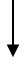       					  Приложение 5	 Приложение 5к административному регламенту предоставления управлением образования администрации Георгиевского городского округа Ставропольского края государственной услуги  «Назначение и выплата единовременного пособия усыновителям»УПРАВЛЕНИЕ ОБРАЗОВАНИЯ АДМИНИСТРАЦИИ ГЕОРГИЕВСКОГО ГОРОДСКОГО ОКРУГА СТАВРОПОЛЬСКОГО КРАЯПРИКАЗ_____________                             г. Георгиевск	 	                       № О выплате единовременногопособия усыновителю  (Ф.И.О.) В соответствии с Законами Ставропольского края от 15 ноября 2009 г. № 77-кз «О размере и порядке назначения единовременного пособия усыно-вителям», от 13 июня 2013 г. № 51-кз «О наделении органов местного само-управления муниципальных округов и городских округов в Ставропольском крае отдельными государственными полномочиями Ставропольского края по назначению и выплате единовременного пособия усыновителям», постанов-лением Правительства Ставропольского края от 17 ноября 2010 г. № 387-п «Об утверждении порядка выплаты единовременного пособия усыновителям»ПРИКАЗЫВАЮ:1. Назначить выплату единовременного пособия Ф.И.О. усыновителя, число, месяц  и  год  рождения,  проживающей (го)  по  адресу:  (указывается  адрес постоянного места проживания и регистрации усыновителя), (решение _________________ районного (городского) суда Ставропольского края от _____________ г.).2. Выплатить  единовременное  пособие Ф.И.О. усыновителя в размере 150 тысяч рублей путем перечисления на ее (его) банковский счет.3. Заместителю руководителя ___________ (Ф.И.О.) обеспечить контроль за законностью  распоряжения  усыновителем  Ф.И.О.  средствами и своевременным предоставлением усыновителем отчетов о расходовании средств в  отдел опеки и попечительства управления образования администрации Георгиевского городского округа Ставропольского края.4. Контроль   за   выполнением   приказа   возложить  на  заместителя руководителя __________________ (Ф.И.О.).Начальник управления образования администрации Георгиевского городского округаСтавропольского  края                                  (подпись)                            (Ф.И.О.)Должностное лицо,осуществляющее приемДни приемаВремяНачальник отдела опеки и попечительства управления образования администрации Георгиевского городского округа вторниксредас 14.00  до  18.00 часовс 09.00 до 13.00 часов№ п/пДата и индексКорреспондентКраткое содержаниеОтметка